DEMANDE D’INSCRIPTION A TURBUL – ANNEE 2024/2025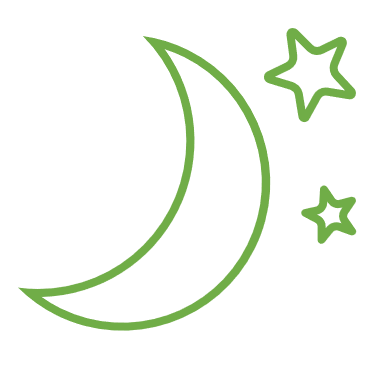 CLASSE DE LA LUNE MULTI-ACCUEILINFORMATIONS CONCERNANT L’ENFANTVotre enfant a-t-il des besoins spécifiques ? Si oui, préciser les besoins d'accompagnement, les prises en charge médicales et paramédicales dont il/elle bénéficie, l'existence d'un PAI, d’une reconnaissance handicap et tout élément que vous jugerez utiles de nous communiquer à ce stade de la demande d'inscription.………………………………………………………………………………………………………………………………………………………….………………………………………………………………………………………………………………………………………………………….………………………………………………………………………………………………………………………………………………………….………………………………………………………………………………………………………………………………………………………….………………………………………………………………………………………………………………………………………………………….………………………………………………………………………………………………………………………………………………………….………………………………………………………………………………………………………………………………………………………….Quel est le ou les mode(s) de garde de votre enfant jusqu’à son entrée éventuelle à turbul ?…………………………………………………………………………………………………………………………………………Frères et Sœurs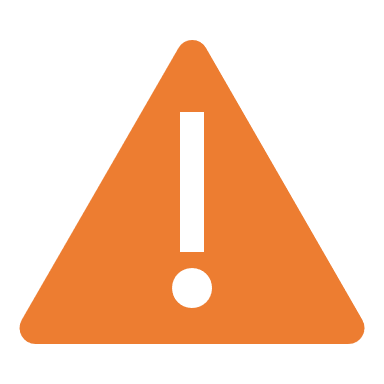 VOTRE DEMANDE D’INSCRIPTION A TURBULAvez-vous participé à un temps d’information avant votre demande d’inscription ? Forum petite enfance du 02/03/24		 Réunion d’info à Turbul du 08/03/24 Entretien individuel, préciser la date …………………………		 aucunComment avez-vous connu Turbul ? …………………………………………………………………………………….………………………………………………………………………………………………………………………………………………………….Pourquoi choisir Turbul pour votre enfant ? ………………………………………………………………………..………………………………………………………………………………………………………………………………………………………….Avez-vous déjà fait, dans le passé, une demande pour inscrire votre enfant à Turbul ? oui, quand ? ………………………………………………………………………………	 nonDate d’entrée à Turbul souhaitée (entre septembre 2024 et mars 2025) : …………………….L’enfant doit avoir 24 mois minimum à son arrivéeTEMPS ET JOURS D’ACCUEIL SOUHAITES Turbul peut accueillir les enfants les lundis, mardis, jeudis et vendredis de 08 :30 à 18 :15 maximum et le mercredi de 08 : 30 à 12h30.Premier choix (mettre une croix) : Avez-vous de la souplesse sur les jours d’accueil si nous pouvons vous proposer le même temps total d’accueil mais sur d’autres jours de la semaine ? ………………………Deuxième choix (sachant que turbul accorde rarement des temps pleins) : Minimum de nombre de jours d’accueil que vous pourriez accepter :  …………Jours souhaités : ………………………………………………………………………………Avez-vous fait une demande d’inscription /pré inscription pour un autre mode de garde ?   oui, lequel ? ………………………………………………………………….……………	 nonTurbul demande à chaque parent de participer à la vie de la maison des enfants (fêtes, bricolage, réunions) vous y engagez-vous fermement ?   oui	 nonQuels sont vos projets pour votre enfant après 3 ans ? ……………………………………………………………………………………………………………………………………………………………………………………………………………………Autres informations que vous souhaitez nous communiquer : INFORMATIONS CONCERNANT LES PARENTS INFORMATION TARIFAIRETurbul bénéficie de la prestation de service unique (PSU), c’est une aide financière versée par la CAF qui permet de réduire la participation financière des familles. Dans ce cadre, le barème de référence obligatoire établi par la Caisse Nationale des Allocations Familiales est appliqué. Le barème de référence fixant le taux d’effort est calculé à l’heure, et varie selon la composition des familles. Barème 2024 : Taux horaire = taux d’effort X les revenus mensuels N-2 Les ressources prises en compte pour l’année 2024 (01/01 au 31/12) sont les revenus perçus pour l'année 2022, soit N-2. Un simulateur de coût est mis à disposition par la CAF : https://www.monenfant.fr/web/guest/simuler-le-cout-en-creche La présence dans la famille d’un enfant en situation de handicap (bénéficiaire de l’allocation d’éducation de l’enfant handicapé AEEH) à charge de la famille, même si ce n’est pas ce dernier qui est accueilli au sein de l’établissement, permet d’appliquer le taux de participation des familles immédiatement inférieur. La mesure s’applique autant de fois qu’il y a d’enfants à charge en situation de handicap dans la famille.En cas de garde alternée, il convient de différencier deux situations : soit les allocations familiales ne sont pas partagées, soit les allocations familiales sont partagées. Le nombre d’enfants à charge est celui pris en compte par la Caf. Nom de l’enfant :  Prénom de l’enfant :  Date de naissance de l’enfant :     /    /       Nationalité : …………………………………………Sexe :    Féminin	  MasculinNOM et PrénomDate naissanceDéjà inscrit à Turbul ? (si oui quelle année)Oui    Non Oui    Non Oui    Non LUNDIMARDIMERCREDI MATINJEUDIVENDREDIPARENT 1PARENT 2NomPrénom AdresseEmailTéléphone portableTéléphone fixe domicileNationalitéSituation familialeNuméro d’allocataire CAFNom de famille tel qu’il figure sur les documents de la CAFProfessionEmployeur le cas échéant Lieu et horaires de travailVotre employeur propose-t-il un financement de places en crèches ?Etes-vous (ou serez-vous d’ici l’entrée de votre enfant à turbul) en recherche d’emploi, en démarrage de formation, en reconversion, en création d’entreprise ?Si oui, préciser. Et indiquez vos besoins de garde d’enfant en lien avec ce projet.Etes-vous allocataire du RSA ?1FAMILLE DE : 1 Enfant2 Enfants3 Enfants4 à 7 EnfantsA partir de 8 EnfantsTaux à l'heure Revenu mensuel x 0,0619%Revenu mensuel x 0,0516%Revenu mensuel x 0,0413%Revenu mensuel x 0,0310%Revenu mensuel x 0,0206%Tarif minimalRessources mensuelles plancher : 765,77 € 0,47 €0,40 €0,32 €0,24 €0,16 €Tarif maximalRessources mensuelles plafond : 6 000 € 3,71 €3,10 €2,48 €1,86 €1,24 €